HEAR OUR VOICES! (Englisch für: “Hört unsere Stimmen!”) Europäische Konferenz der Selbstvertreterinnen und Selbstvertreter 18. – 20. September 2019, Graz, Österreich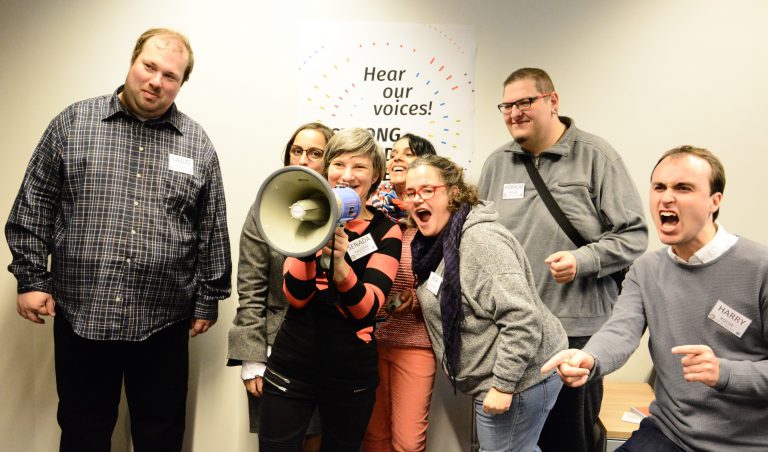 Selbstvertreterinnen und Selbstvertreter aus vielen Ländern kommen zusammen.Sie sprechen über wichtige Themen.Zum Beispiel darüber, wie man in der Politik aktiv sein kann.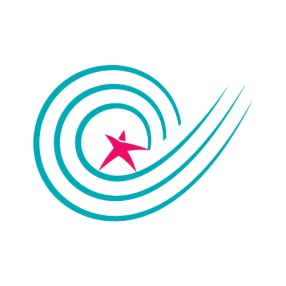 The European Platform of Self-Advocatespart of Inclusion Europe**Englisch für: Die Europäische Plattform der Selbstvertreterinnen und Selbstvertreter Teil von “Inklusion Europa”Was ist HEAR OUR VOICES?HEAR OUR VOICES ist eine Konferenz.Selbstvertreterinnen und Selbstvertreter organisieren sie für andere Selbstvertreterinnen und Selbstvertreter.Sie findet alle 2 Jahre statt.Die erste HEAR OUR VOICES-Konferenz gab es 2011.HIER finden Sie Informationen darüber: frühere Konferenzen.Die HEAR OUR VOICES -Konferenz 2019 wird organisiert von der European Platform of Self-Advocates (englisch für: Europäische Plattform der Selbstvertreterinnen und Selbstvertreter) zusammen mit Lebenshilfen Soziale Dienste, mit der Stadt Graz und mit der Fachhochschule Joanneum.Wo findet HEAR OUR VOICES statt?Audimax FH JOANNEUM, Eggenberger Allee 11, 8020 Graz, ÖsterreichGraz ist eine inklusive Stadt.Graz engagiert sich für Menschen mit Behinderungen.
Wann findet HEAR OUR VOICES statt?Mittwoch,	18. September	10:00 – 17:00 (Abendessen um 19:00 Uhr)Donnerstag,	19. September	9:30 – 16:00 	Freitag,	20. September	9:00 – 12:30Wieviel kostet es, an HEAR OUR VOICES teilzunehmen?Melden Sie sich JETZT für die Konferenz an!My voice counts!(Englisch für: “Meine Stimme zählt!”) Mittwoch, 18. September 2019Donnerstag, 19. September 2019Freitag, 20. September 2019Das ist noch nicht die endgültige Version des Programms.Das Programm und die Vortragenden können sich noch ändern.SprachenIn den Plenarsitzungen und Workshops wird übersetzt. Englisch-deutsch und deutsch-englisch.Schutz persönlicher DatenWir machen bei der Konferenz Video-, Foto- und Tonaufnahmen.Wenn Sie das nicht möchten, schreiben Sie das bitte in die Anmeldung.  Beim Empfang werden wir rote Klebepunkte vorbereiten. Bitte tragen Sie diese während der Konferenz.Am besten gut sichtbar auf Ihrer Kleidung.Dann erkennen wir, dass Sie nicht gefilmt und fotografiert werden möchten.Updates: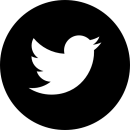 @InclusionEurope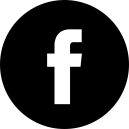 facebook.com/InclusionEurope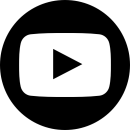 youtube.com/user/InclusionEuropeInclusion EuropeRue d’Arlon 55, 1040 Brüssel, Belgien+32 25 02 28 15 secretariat@inclusion-europe.orgwww.inclusion-europe.eu 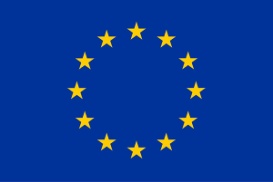 Mit Finanzierungsbeteiligung der Europäischen Union.EPSA-Mitglieder (Selbstvertreterinnen und Selbstvertreter oder Begleitpersonen)€ 60 Nicht-Mitglieder (Selbstvertreterinnen und Selbstvertreter oder Begleitpersonen)€ 80Geladene Vortragendegebührenfrei9:00 – 10:00Anmeldung der Teilnehmerinnen und Teilnehmer10:00 – 11:00EröffnungssitzungVorsitz der EPSA (Europäische Plattform der Selbstvertreterinnen und Selbstvertreter)Jyrki Pinomaa, Präsident von Inclusion EuropeSiegfried Nagl, Bürgermeister der Stadt GrazHanna Kamrat, Vize-Präsidentin der Lebenshilfe Österreich undMitglied des Selbstvertreter-Beirats11:00 – 11:30Kaffeepause11:30 – 12:00Wie werden wir auf dieser Konferenz arbeiten?So werden die Sitzungen ablaufen.12:30 – 13:00PlenarsitzungPolitische TeilhabeWie werden wir das Thema behandeln?Bericht über politische Teilhabe13:00 – 13:30Sessel-Yoga (wir machen Yoga im Sitzen)Die Teilnahme ist freiwillig.13:30 – 14:30Mittagspause14:30 – 15:00Einander kennenlernen
Netzwerken – andere Menschen treffen 15:00 – 17:006 Workshops (gleichzeitig) zum Aussuchen:Möglichkeitsdenken – Wie gestalte ich meine Zukunft?Gesetze, Forderungen und Ansprüche durchsetzenWie funktioniert Mitsprache in Graz?Wer sitzt im Europäischen Parlament? Lerne deine Abgeordneten kennen!Das Recht auf TeilhabeMeine Wahl zählt!17:00Ende des 1. Sitzungstages19:00Empfang bei Bürgermeister Nagl (mit Abendessen)9:30 – 10:00Einander kennenlernen
Netzwerken – andere Menschen treffen10:00 – 12:006 Workshops (gleichzeitig) zum Aussuchen:Politische Teilhabe – wie erfährst du, was in deinem Land geschieht?Partei- und Wahlprogramme und wie wir sie nutzen könnenDie Kundenvertretung der Lebenshilfe stellt sich vor!Mach´ es dir leicht – barrierefreie Information für alleDie Geschichte von Eli – erzähl über dich!“Politische Teilhabe” – eine Studie stellt sich vor12:00 – 12:30Sessel-Yoga (wir machen Yoga im Sitzen!)Die Teilnahme ist freiwillig.12:30 – 14:00Mittagspause14:00 – 16:006 Workshops (gleichzeitig) zum Aussuchen:Wir wiederholen die Workshops vom 1. Tag.So können auch andere Interessierte teilnehmen.Möglichkeitsdenken – Wie gestalte ich meine Zukunft?Gesetze, Forderungen und Ansprüche durchsetzenWie funktioniert Mitsprache in Graz?Wer sitzt im Europäischen Parlament? Lerne deine Abgeordneten kennen! Das Recht auf TeilhabeMeine Wahl zählt!16:00Ende des zweiten Konferenztages16:00Stadtrundgang – die Teilnahme ist freiwillig!9:00 – 9:30Gib mir deine Stimme! Teilhaben und gewählt werden.9:30 – 11:00Unsere Stimme – was wir zu sagen haben11:00 – 11:30Kaffeepause11:30 – 12:30AbschlusssitzungJyrki Pinomaa, Präsident von Inclusion EuropeUrsula Vennemann, Präsidentin der Lebenshilfe GrazVorsitz der EPSA (Europäische Plattform der Selbstvertreterinnen und Selbstvertreter)12:30Ende der Konferenz